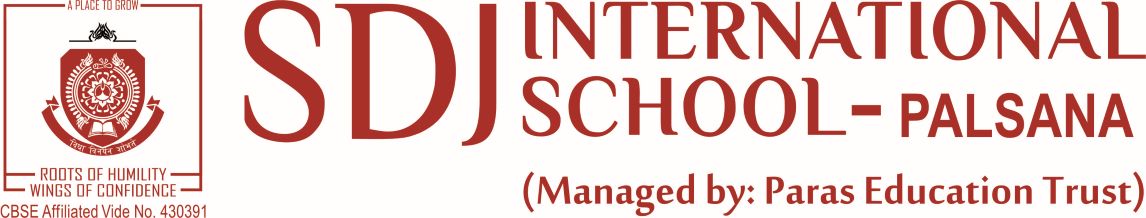 STEP - 3 [Monthly Planning – 2020-2021]Subject:	SANSKRIT								Class:X Name of the Teacher:	JAGRUTI	APRIL (Days 23/ 30)MAY ( Days 7 / 31 )June (Days / 30)July (Days25 /31)Aug (Days 20/ 31)Sep (Days 24/ 30 )October (Days  18/ 31)November (Days 08/ 30 )December (Days  24/ 31)January (Days 22/ 31)February (Days 23/ 28)March (Days 12/ 31)MonthAct DaysExam          +            RevTotal Working DaysTotal Holidays             (F+G+H+I)SundaysPTMPublic HolidaysVacationsTotalApril230237403030L.NoCHAPTER NAME1भारतीवसन्तगीति:2स्वर्णकाक:MonthAct DaysExam          +            RevTotal Working DaysTotal Holidays             (F+G+H+I)SundaysPTMPublic HolidaysVacationsTotalMay707245101831L.NoCHAPTER NAME3गोदहनमMonthAct DaysExam          +            RevTotal Working DaysTotal Holidays             (F+G+H+I)SundaysPTMPublic HolidaysVacationsTotalJune1801812400830L.NoCHAPTER NAME4कल्पतरु:5सूक्तिमौक्तिक्मMonthAct DaysExam          +            RevTotal Working DaysTotal Holidays             (F+G+H+I)SundaysPTMPublic HolidaysVacationsTotalJuly1872506411031L.NoCHAPTER NAME6भारन्तोबाल:MonthAct DaysExam          +            RevTotal Working DaysTotal Holidays             (F+G+H+I)SundaysPTMPublic HolidaysVacationsTotalAug2002011515031L.NoCHAPTER NAME8लौहतुला9सिकतासेतु:MonthAct DaysExam          +            RevTotal Working DaysTotal Holidays             (F+G+H+I)SundaysPTMPublic HolidaysVacationsTotalSep2402406411030L.NoCHAPTER NAME10जाटायो:शौरयमMonthAct DaysExam          +            RevTotal Working DaysTotal Holidays             (F+G+H+I)SundaysPTMPublic HolidaysVacationsTotalOct11122308413031L.NoCHAPTER NAME11पर्यावरणमMonthAct DaysExam          +            RevTotal Working DaysTotal Holidays             (F+G+H+I)SundaysPTMPublic HolidaysVacationsTotalNov08008225121430L.NoCHAPTER NAMEMonthAct DaysExam          +            RevTotal Working DaysTotal Holidays             (F+G+H+I)SundaysPTMPublic HolidaysVacationsTotalDec2502506411031L.NoCHAPTER NAMEMonthAct DaysExam          +            RevTotal Working DaysTotal Holidays             (F+G+H+I)SundaysPTMPublic HolidaysVacationsTotalJan157229513031L.NoCHAPTER NAMEMonthAct DaysExam          +            RevTotal Working DaysTotal Holidays             (F+G+H+I)SundaysPTMPublic HolidaysVacationsTotalFeb230235410028L.NoCHAPTER NAME1234MonthAct DaysExam          +            RevTotal Working DaysTotal Holidays             (F+G+H+I)SundaysPTMPublic HolidaysVacationsTotalMarch011112194121231